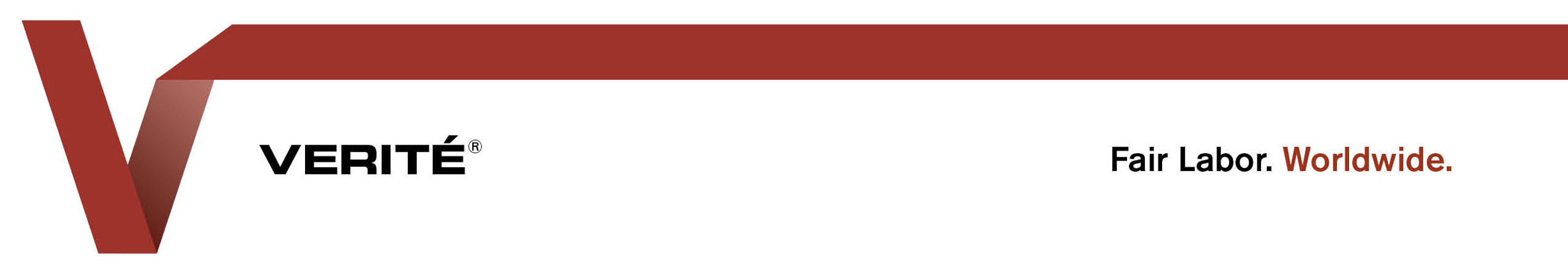 Empower Workers with Knowledge and Skills Through Edutainment Verité is currently offering 10 E-learning courses on worker-selected life skills and labor topics that ‘teach’ through entertainment. 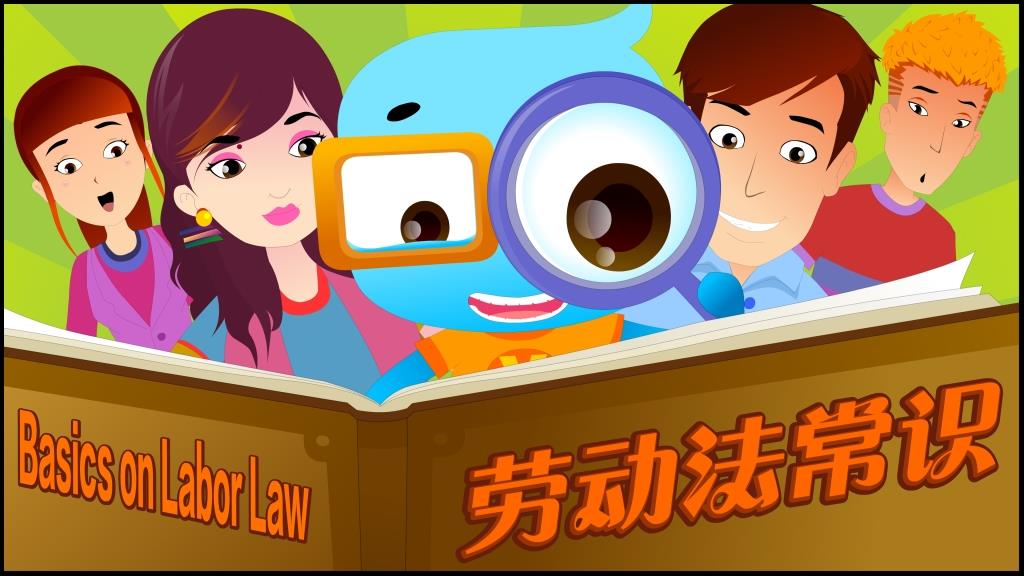 The modules, in cartoon and live video formats (delivered in Chinese with English subtitles), feature recurring characters who illuminate issues and their solutions with humor and personal appeal in everyday factory situations.  Interactive prompts measure student reactions, understanding and commitment to new behaviors.The 10 courses include: The modules Provides workers: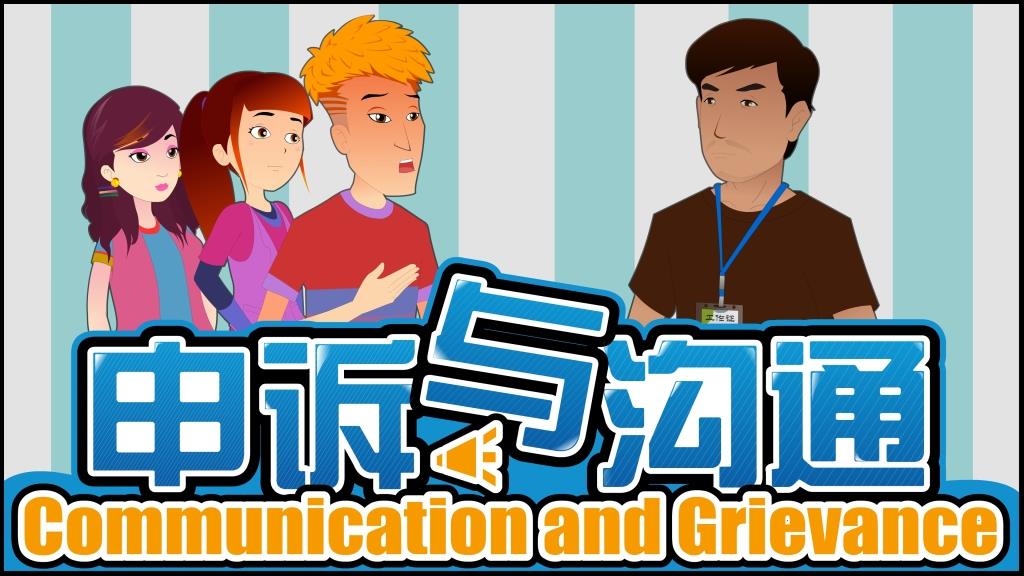 Knowledge, skills and mechanisms to identify and participate in resolving work place issuesLife skills and information to protect their personal health, safety and opportunitiesProvides suppliers:Cost-effective worker training on rights, responsibilities, wellness and other worker-chosen topics that improve worker satisfaction and performance Support for worker-management communication and grievance resolution 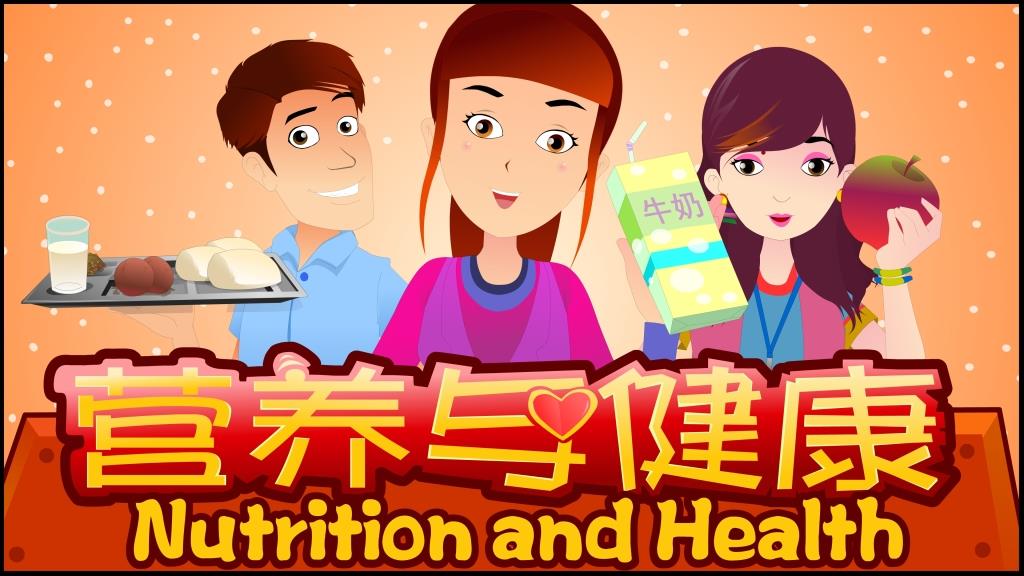 Access:  The training videos and interactive computer applications are loaded onto the workers training website, which can be accessed at http://tr.verite-china.org/. Participants will need to register on the site and obtain a course code in order to access the training courses either via computer or smart phone. A mobile app for Android phones is provided on the worker training website for downloading. The website also provides a set of other learning resources including Chinese labor laws, more reading materials on topics related to all 10 training courses, and an on-line consultation center that answer workers’ questions and concerns.  A learning database is designed to capture participants’ learning progress as well as to evaluate student reactions to and understanding of the training content and commitment to new behaviors. Progress of learning can be tracked and reported regularly based on client needs. Mobile outreach will be conducted to refresh learning and assesses impact over time.  The content of the website is in Chinese; an English version of site navigation framework is also available on the web site to allow for non-Chinese speakers to access the content.  No.Module Title FormatLengths1Communication and Grievance: Skills and Pathways for Resolving Problems at Work and in LifeMini-movie20 min2Basics of Chinese Labor Law: On Wages, Hours, Overtime, Leave and BenefitsCartoon15 min3Basics on Labor Contract Law: Protections and Benefits of an Employment ContractMini-movie12 min4Core Labor Rights / Code of Conduct: Forced Labor, Child Labor, Freedom of Association, Discrimination Cartoon15 min5Personal Hygiene and Infectious Disease Prevention:Controlling Infection for Yourself and Those Around YouCartoon16 min 6Nutrition and Health:Diet and Exercise Tips for a Longer and Happier LifeCartoon16 min7Stress Management:Understanding & Reducing Anxiety, Depression &Related IllnessesCartoon13 min8Managing Personal Finances:How to Budget and Save for the FutureCartoon14 min9Managing Personal Relationships:The Power of Empathy, Understanding and RespectMini-movie17 min10Personal Protection:  Managing Risks of Sex Before Marriage, Contraception, Abortion, and Sexual Harassment at Work Cartoon16 min